Read only fields displaying as both Read only and editable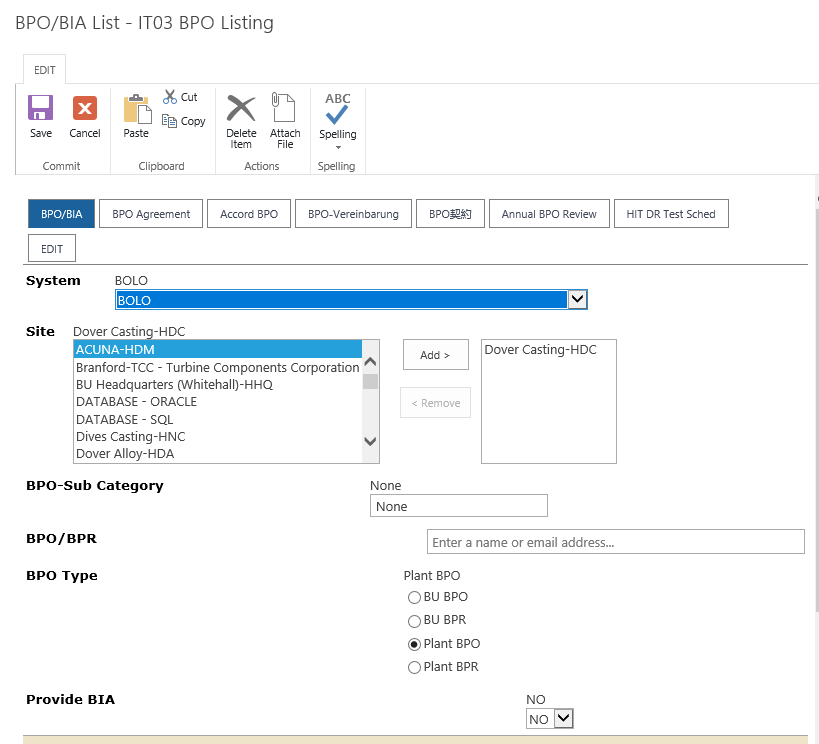 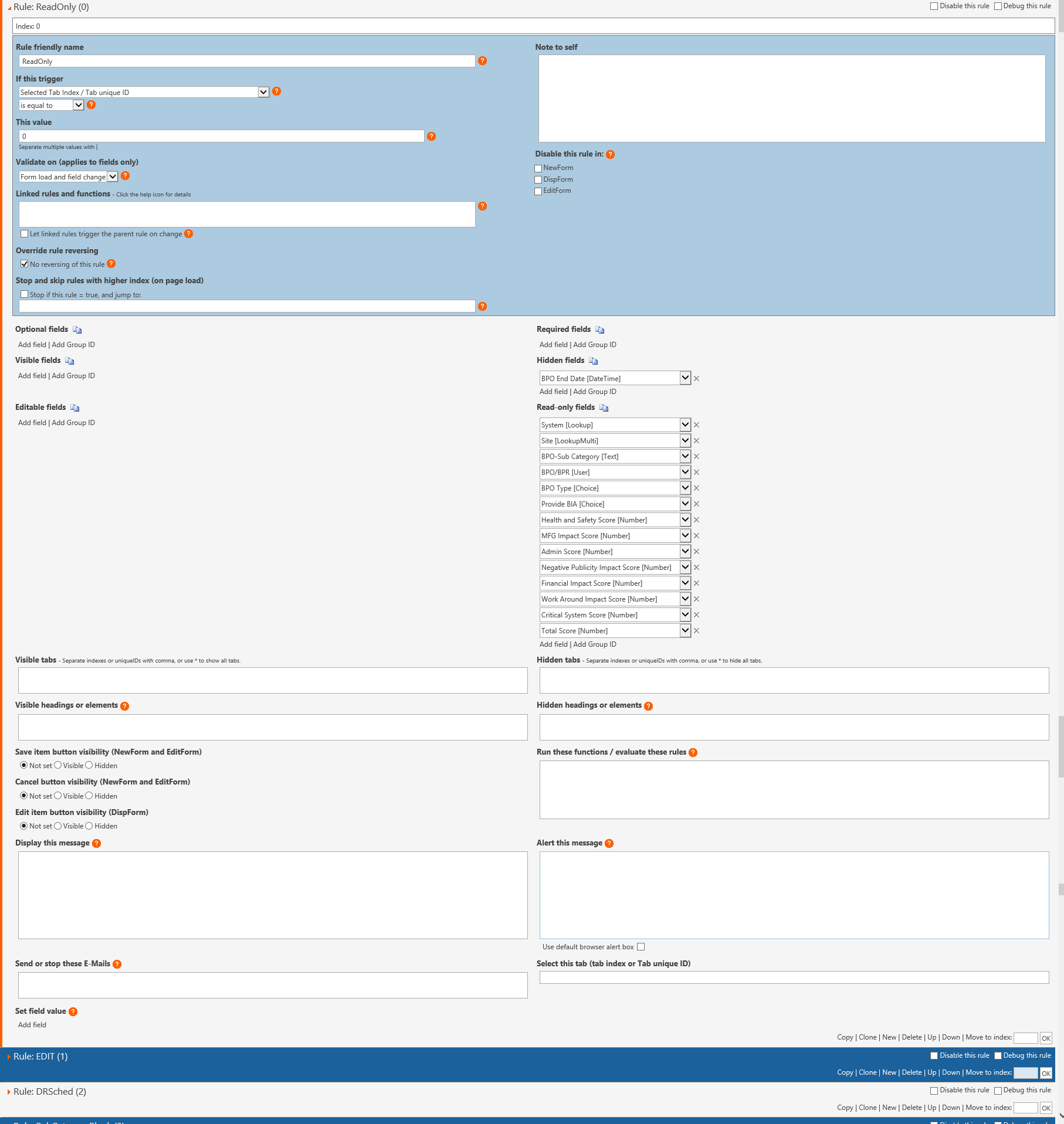 